NATIONAL GARDEN CLUBS, Inc. 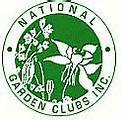 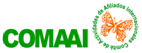 ESCUELA DE EXPOSICIONES DE FLORES                                       2.IAC-INSCRIP-CELINSCRIPCION CURSOS EN LINEA INFORMACION DEL POSTULANTE:NIC Y NOMBRE:    STATUS DE: ESTUDIANTE    JUEZ ACREDITADO   SOLICITA CURSO: PROCEDIMIENTO HORTICULTURA    I   II   III   IV  DISEÑO                   I   II   III   IV  SOLICITA CRÉDITO DE RENOVACIÓN:   SI      NOFECHA DE ENVIO    ORGANIZACIÓN DEL CURSO:NOMBRE DE CONSEJO DE JUECES QUE PATROCINA A LA DELEGACION LOCAL :NÚMERO NGC: CIUDAD Y PAIS: RECIBE INSCRIPCIONES INTERNACIONALES:   SI    NONIC Y NOMBRE DELEGADA LOCAL: EMAIL                                           TELÉFONO WA  Inscripción y pago recibido por:TESORERA DELEGACION LOCAL: EMAIL: FECHA DE CONFIRMACION DE LA INSCRIPCION 											Octubre 2020